国家信息安全测评工业控制系统产品安全测评申请书版本：1.0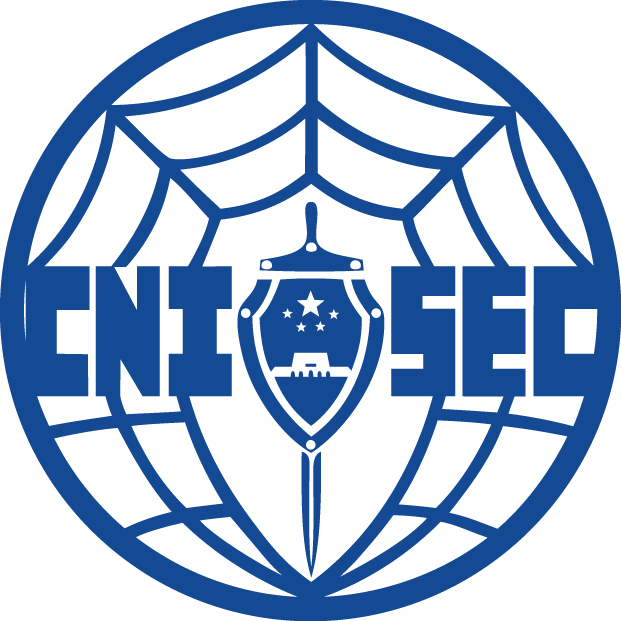 产品名称及版本：                              适用平台/硬件型号：                          申请单位（公章）：                           研发单位（公章）：                           填  表  日  期：                             ©版权2014—中国信息安全测评中心二〇一四年八月目 录目 录	I声明	II填表须知	III申请单位基本情况	1研发单位基本情况	2申请产品基本情况	3产品描述	4文档提交列表	5产品执行标准	6产品主要开发人员列表	7委托书	8申请单位声明	9研发单位声明	10研发单位与申请单位的测评合作协议	11声明申请方在正式填写本申请书前，须认真阅读并理解以下内容：中国信息安全测评中心对下列工业控制系统产品进行测评：可编程控制器（PLC）、离散控制系统（DCS）、远程终端单元（RTU）、智能电子设备（IED）、各行业控制系统等用于工业控制的产品。工业防火墙、工业安全网关、工业异常监测产品等用于工业环境安全防护的产品。申请方需提交申请书纸版和电子版各1份，纸版申请书需加盖公章；测评文档电子版（光盘）1份；在测评结束后，提交测评文档最终版的纸版和电子版各1份；测试样机至少两台。在测评过程中，由于产品设计缺陷而导致的产品损坏（非人为物理损坏），我中心概不负责。在测试过程中，如发现产品存在问题需进行回归测试，第一次回归测试免费，第二次（含）收取一定的回归测试费。在获得测评证书后，测试样机仍需在中心保存3个月。在此期间内，如产生对报告或测评结果的疑义，申请方可以书面形式提交至中心，我中心将视情况予以妥善处理，必要时可进行复测。3个月期满或申请方中途申请提前领走测试样机的，我中心不再对报告或测评结果的疑义予以答复。在领取报告后一年内申请方必须将硬件样品领走，否则由我中心自行处理该样品。填表须知请按本申请书格式及要求如实填写相关内容。被测产品形态为软件，应填写其适用平台。如果被测产品形态为硬件，应填写其硬件型号。被测产品名称、版本及适用平台/硬件型号将被用于测评证书中。申请单位基本情况申请单位全称（中文）：                                             申请单位全称（英文）：                                             单位地址：                                                         邮政编码：                                                         法定代表人：                         职务：                        联系人姓名：                         职务：                        联系方式：  电话：                                                         手机：                                                         传真：                                                 E-mail:                                                申请单位属性：□ 生产开发者      □ 产品用户      □ 第三方 证明材料：1）工商登记注册号（附企业法人营业执照副本或上级主管部门批准成立文件复印件）：                      。  2）法人机构代码（附法人机构代码证副本复印件）：                     。3）若申请单位不是产品开发者，请填写产品生产开发者：                  并提交相关的证明材料。4）如果申请测评的产品采用了加密算法，应提供该算法的密码主管部门的批文文号或商密科研、生产定点单位的相关密码产品授权证明（附复印件）：                         。研发单位基本情况研发单位全称（中文）：                                             研发单位全称（英文）：                                             单位地址：                                                         邮政编码：                                                         法定代表人：                         职务：                        联系人姓名：                         职务：                        联系方式：  电话：                                                         手机：                                                         传真：                                                 E-mail:                                                研发单位属性：□ 生产开发者     □ 产品用户     □ 第三方 证明材料：1）工商登记注册号（附企业法人营业执照副本或上级主管部门批准成立文件复印件）：                      。  2）法人机构代码（附法人机构代码证副本复印件）：                     。3）如果研发的产品采用了加密算法，应提供该算法的密码主管部门的批文文号或商密科研、生产定点单位的相关密码产品授权证明（附复印件）：                         。申请产品基本情况产品名称（中文）：                                                  产品名称（英文）：                                                  产品版本：                                                          适用平台（如产品为软件产品）：                                      硬件型号（如产品为硬件产品）：                                      研发单位：                                                          生产厂商：                                                          商标：                              年销售量：                      销售领域：□ 政府部门   □ 企事业单位   □ 其他                     主要销售单位：相关材料：1）其他重要的证书（例如其它测评证书、专利证书等）：                 。产品描述文档提交列表注：参看《工业控制系统产品安全测评文档编写指南》。产品执行标准产品主要开发人员列表委托书 本单位自愿申请本次产品测评，有关测评的事宜委托   填代理人   全权代理，请中国信息安全测评中心予以接洽。法定代表人（签字）：申请单位（盖章）：        年    月    日附：代理人简况申请单位声明本单位自愿申请对     填产品名称及版本       进行的产品测评，已详细阅读并明确声明中的各项内容。愿意按照中国信息安全测评中心的有关程序和规范要求，接受产品测评活动过程中的相关测评内容，履行测评过程中的相应职责。同时，本次测评不论通过与否，均按要求及时缴纳产品测评的相关费用。本单位承诺送测产品无未声明的功能、指令或隐藏后门，若产品存在未声明的功能、指令或隐藏后门，我方愿承担由此引起的一切后果。 同时，本单位承诺向中国信息安全测评中心提供不少于两台测试样机，若测评过程中因其自身硬件和/或软件出现故障导致样机无法继续使用，我公司承诺在三个工作日内向中国信息安全测评中心提供同型号、同版本的测试样机，确保测评的顺利进行。若因我方提供测试样机的时间耽误测评周期，我方愿承担由此引起的后果。    法定代表人（签字）：     申请单位 （盖章）：                      年    月    日研发单位声明如研发单位非申请单位，请研发单位承诺以下事项：本单位同意在此次测评项目中    填申请单位名称    作为申请单位申请对   填产品名称及版本     进行产品测评，并在测评通过后获得和持有该产品的报告及证书。本单位并已详细阅读并明确声明中的各项内容，愿意按照中国信息安全测评中心的有关程序和规范要求，接受产品测评活动过程中的相关测评内容，履行测评过程中的相应职责。本单位承诺送测产品无未声明的功能、指令或隐藏后门，若产品存在未声明的功能、指令或隐藏后门，我方愿承担由此引起的一切后果。 同时，本单位承诺在测评过程中为申请单位提供测试所需的技术支持工作，包括提供测试样品、技术支持人员以及现场审核的配合工作。法定代表人（签字）：研发单位（盖章）：  年    月    日研发单位与申请单位的测评合作协议本合作协议应说明申请单位和研发单位针对本次产品测评的合作关系及各自职责。法定代表人（签字）：                    法定代表人（签字）：                   申请单位 （盖章）：                     研发单位（盖章）：年    月    日                          年    月    日描述要求对产品的类型、组成、应用环境、主要功能进行描述注：产品描述还应包括如下信息：硬件架构（如X86、ARM等，X86架构需提交主板厂商信息及原理图、BIOS厂商及版本信息）；处理器型号；操作系统及版本号；产品形态（机架或导轨）；产品的工业特性描述（如工作温度、工作湿度、外壳材质、冲击测试、震动测试等）。注：产品描述还应包括如下信息：硬件架构（如X86、ARM等，X86架构需提交主板厂商信息及原理图、BIOS厂商及版本信息）；处理器型号；操作系统及版本号；产品形态（机架或导轨）；产品的工业特性描述（如工作温度、工作湿度、外壳材质、冲击测试、震动测试等）。序号文档名称版本序号标准号标准名称备注序号姓名性别年龄职称或职务专业工作岗位工作年限姓名：性别：年龄：现任职务：现任职务：电话：电话：传真：电子邮箱：电子邮箱：通信地址：通信地址：邮政编码：  邮政编码：  